BÖLÜM I                                                    DERS PLANI                                                 Nisan  2023BÖLÜM IIBÖLÜM IIIBÖLÜM IV Türkçe Öğretmeni                                                                                                                                                                                                                                                                                                                     Okul Müdürü   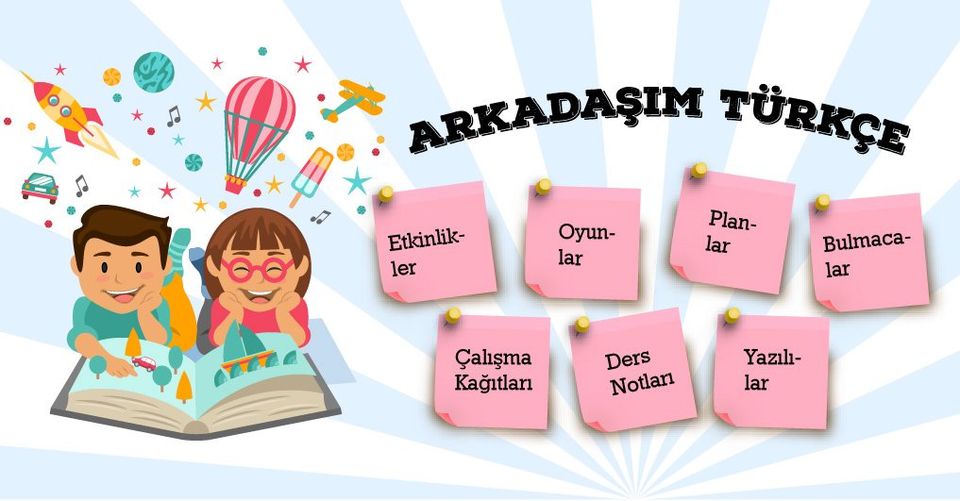 Dersin adıTÜRKÇESınıf5Temanın Adı/Metnin AdıERDEMLER/BÜYÜKLERE SAYGIKonu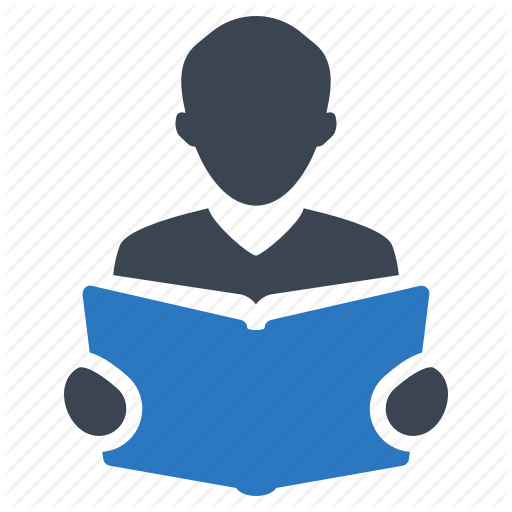 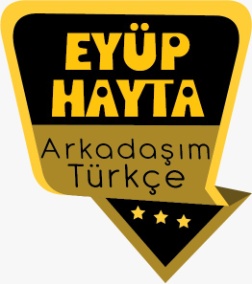 Sözcükte anlamAtasözleriEş anlamÖznel ve nesnel yargılarDuygu bildiren ifadelerYabancı sözcüklere Türkçe karşılıklarBaşlıkSayıların yazımıNoktalama işaretleriYazım kurallarıAmaç, sebep ve koşul cümleleriDeyimlerKonuAna fikirGörsel okumaAnlatım teknikleriMetin tamamlamaÖnerilen Süre40+40+40+40+40+40 (6 ders saati)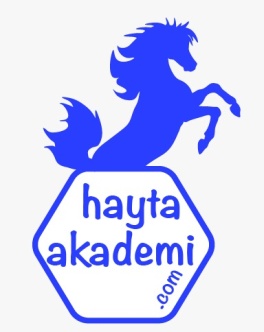 Öğrenci Kazanımları /Hedef ve Davranışlar 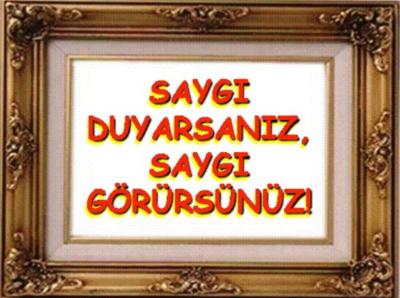 OKUMAAkıcı Okuma T.5.3.4. Okuma stratejilerini kullanır. Söz Varlığı T.5.3.5. Bağlamdan yararlanarak bilmediği kelime ve kelime gruplarının anlamını tahmin eder. Anlama T.5.3.14. Metnin ana fikrini/ana duygusunu belirler. T.5.3.18. Metinle ilgili sorular sorar.                         T.5.3.19. Metinle ilgili sorulara cevap verir. T.5.3.20. Metnin konusunu belirler.T.5.3.21. Görsellerden ve başlıktan hareketle okuyacağı metnin konusunu tahmin eder.T.5.3.22. Görsellerle ilgili soruları cevaplar.T.5.3.23. Metinde önemli noktaların vurgulanış biçimlerini kavrar. T.5.3.31. Okudukları ile ilgili çıkarımlarda bulunur.(Duygu bildiren ifadeler)KONUŞMAT.5.2.12. Hazırlıksız konuşma yapar. T.5.2.3. Konuşma stratejilerini uygular. T.5.2.4. Konuşmalarında beden dilini etkili bir şekilde kullanır. 	YAZMAT.5.4.1. Şiir yazar. T.5.4.4. Yazma stratejilerini uygular. T.5.4.8. Sayıları doğru yazar.T.5.4.9. Yazdıklarını düzenler.T.5.4.15. Yazdıklarının içeriğine uygun başlık belirler. ATATÜRKÇÜLÜK2. Atatürk’ün hayatına ilişkin kütüphane ve kitle iletişim araçlarından topladığı bilgi ve görsellerle sınıf gazetesi hazırlar.Ünite Kavramları ve Sembolleri/Davranış ÖrüntüsüSaygı, şefkat, merhamet, yardımlaşmak, kıymet…Güvenlik Önlemleri (Varsa):Öğretme-Öğrenme-Yöntem ve Teknikleri Soru-cevap,  anlatım, açıklamalı okuma ve dinleme, açıklayıcı anlatım, inceleme, uygulama…Kullanılan Eğitim Teknolojileri-Araç, Gereçler ve Kaynakça* Öğretmen   * Öğrenciwww.tdk.gov.tr  https://sozluk.gov.tr/ internet siteleri, sözlük, deyimler ve atasözleri sözlüğü, EBA, saygı konulu dergi haberleri,  gazete kupürleri, videolar…•  Dikkati ÇekmeHazırlamış olduğunuz soyağacı ile ilgili çalışmanızı arkadaşlarınızla paylaşınız. Soyağacındaki aile büyüklerinizle ilgili duygu ve düşüncelerinizi anlatınız. Büyüklere saygı ile ilgili araştırmalarınızı arkadaşlarınızla paylaşınız.•  GüdülemeUlular köprü olsa basıp geçme atasözünün anlamı nedir?Büyüklere karşı her zaman ve her durumda saygılı olmalıdır. Onlar yüksek bir görevde bulunmasalar, dahası herkes onları hor görse ve çiğneseler bile, insan saygısını azaltmamalıdır. Bilgi, görgü ve tecrübe yönünden üstün olanlar, toplumda hak ettikleri yeri alırlar. Değerlerine sahip çıkamayan toplumlarda bilge kişilerin baskı altında tutulduklarına tanık oluruz. Büyüklerimize, bilge kişilere, hangi durumda olurlarsa olsunlar, her zaman saygılı olmalıyız.Bu hafta “BÜYÜKLERE SAYGI” adlı metni işleyeceğiz. Sevgili çocuklar, her insan toplumun bir üyesidir ve bu toplumda herkes eşit haklara sahiptir. İnsan olarak herkes tek başına özeldir ve her insanın doğuştan getirdiği birtakım temel hakları vardır. Bu haklar çiğnenemez, her insan tek başına değerlidir.İnsan olmanın erdemlerinden bir tanesi de toplumun diğer fertlerine saygı göstermektir. Saygının olmadığı toplumlarda kişiler arasında empati gelişemez. Birbirine saygı göstermeyen insanlar toplum içinde kopukluğa sebep olur. Milleti millet yapan özelliklerin başında sevgi ve saygı içinde huzur dolu bir ortamda hep Bu değerler bir arada olabilmek, huzur içinde yaşamak için olmazsa olmazlardandır.Sadece toplum içerisinde değil kişisel hayatımızda da diğer insanlara karşı saygıyı eksik etmemeliyiz. Çünkü saygının olmadığı yerde hiçbir şey olmaz. Eğer diğer insanlardan saygı görmek istiyorsak ilk önce biz onlara karşı saygı göstermeliyiz.•  Gözden GeçirmeBu dersimizde büyüklerimize karşı saygılı olmanın önemi hakkında konuşacağız.•  Derse GeçişÖğrencilere tamamlattırılacak.Say beni, sayayım seni (Sev beni, seveyim seni).
Saygı, sevgi karşılıklıdır. Sen beni sevip sayarsan ben de seni sevip sayarım; diyenlere özel bir atasözüdür. Kişiler sayıldıklarını, sevildiklerini ve saygı duyulduklarını hissetmedikçe, karşısındaki kişilere bu maneviyatı vermezler.Adam adamdan korkmaz, utanır (hatır sayar).
İnsan vardır; güç yetirebileceği halde kendisine haksızlık yapanlara karşılık vermez. Böyle bir kimsenin başka bir kimseye hak ettiği sert karşılığı vermemesi ve ona kötülük yapmaması korkudan değil, hatır saymasından yada onun seviyesine düşmek istememesindendir.SAYGI
   Saygı; herhangi bir kimseye, düşünceye veya başka bir varlığa, o kimsenin veya varlığın kutsal, yaşlı, faydalı yahut karakterli olması dolayısı ile, iyi ve ölçülü davranmak, haddi aşmamak, kötü söylemlerde bulunmamak olarak tanımlanabilir. Birçok kesim tarafından kabul edilmese de aslında gerçek saygının kaynağı biraz da sevgidir. Zira sevginin hiç bulunmadığı bir yerde saygıdan bahsetmek pek mümkün değildir. Elbette ki burada bahsettiğimiz saygı, samimiyetle gösterilen saygıdır. Kişinin hayati tehlikesinin bulunduğu veya mevki-makamından olacağı bir durumda var olan zaten saygı değil, korkunun ta kendisidir.

   İnsan olmanın en büyük gereklerinden birisi saygılı olmaktır. Kişi, sadece insanlara karşı değil; hayvanlara, bitkilere, düşüncelere, inanışlara da saygılı olmalıdır. Benimsenmeyen bir inanışa hakaret etmek, faydasız olduğunu düşündüğümüz bir hayvana eziyet etmek, doğayı, bitki örtüsünü, ağaçları yok etmek de saygısızlık olarak kabul edilebilir. Saygının en güzeli; sevgiden kaynaklanandır. Böyle bir saygı, kişinin tamamen içinden, kalbinden gelir. Peygamberimiz ”Küçüklerine merhamet etmeyen ve büyüklerine saygı göstermeyen bizden değildir.” diyerek, büyüklerimize karşı saygılı olmamız gerektiğini bir kez daha vurgulamıştır. Yaşlılara, görev başında bulunan liderlere veya yöneticilere, ilim konusunda ilerlemiş olanlara duyulan saygı, kişiliğimiz asla zedelemez; aksine yükseltir. Yahut inanmadığımız, kabul etmediğimiz bir inanca saygı göstermemiz o düşüncenin doğruluğunu veya bizim düşüncemizin yanlışlığını ortaya koymaz. Bu, hangi düşünce ve inanışta olursa olsun, tüm insanların özgürlük ve barış içinde yaşamasına katkı sağlar. Saygının yitirildiği toplumlarda sevgiden bahsetmek mümkün değildir. Birbirine karşı saygısını yitirmiş evli bir çiftin bile evliliği tehlikeye girmiş demektir. Saygısızlık, sevgisizliğin de anasıdır. Sevgisizliği doğurur, büyütür. Bu da, ayrılıklara, kötü sonlara sebep olur.

   Bulunduğumuz mevki-makam ne kadar yüksek olursa olsun; sahip olduğumuz mal varlığı ne kadar çok olursa olsun, bilgimiz, ilmimiz ne kadar yüksek olursa olsun, saygı duygusunu asla terk etmemeliyiz. Saygı gösteren mutlaka saygı görür. Saygısız davranana da, başkası saygısız davranır. Saygının önemi, dünya barışı konusunda da kendini belli eder. Saygının hüküm sürdüğü bir dünyada kavgaların, savaşların yaşanması pek olası değildir. Dikkati çekme sorusu sorulduktan sonra öğrencilerden metnin içeriğini tahmin etmeleri istenecek.Metnin başlığı hakkında öğrenciler konuşturulacak.Metnin içeriği öğrenciler tarafından tahmin edilecek.(Metinde neler anlatılmış olabilir?)Güdüleme ve gözden geçirme bölümü söylenecek.Parça öğretmen tarafından örnek olarak okunacak.Öğrenciler tarafından anlaşılmayan, anlamı bilinmeyen kelimeler metnin üzerine işaretlenecekhttps://sozluk.gov.tr/ Anlaşılmayan, anlamı bilinmeyen sözcüklerin anlamı ilk önce sözcüğün gelişinden çıkarılmaya çalışılacak. Sözcüklerin anlamı sözlükten bulunacak, sonra defterlere yazılacak.Öğrencilere 5-8 kelimeden oluşan cümleler kurdurularak bilinmeyen kelimeler anlamlandırılacak.Yanlış telaffuz edilen kelimeler birlikte düzeltilecek.Metnin görsellerini inceleyiniz. Metnin konusu ile ilgili tahminlerinizi yazınız.Cevap: Metnin konusu büyüklere saygı olabilir.Aşağıda anlamları ve baş harfleri verilen kelimeleri bulunuz.Sevecenlik, acıma ve sevgi duygusu. ŞEFKATÖzveri. FEDAKARLIKÇok güçlük çekerek sürekli çalışmak. DİDİNMEKKorumak, bakmak. GÖZETMEKa) Aşağıdaki soruları okuduğunuz metne göre cevaplayınız.1) Bizden önce dünyaya gelen akrabalarımız kimlerdir?Cevap: Annemiz, babamız, dedemiz, ninemiz, amcamız, dayımız, teyzemizdir.2) Bizler niçin büyüklere ihtiyaç duyarız?Cevap: Bebek halimizle işimizi göremeyeceğimiz, hayatımızı devam ettiremeyeceğimiz için büyüklere ihtiyaç duyarız.3) Büyüklerimizin bizim üzerimizdeki haklarını nasıl ödeyebiliriz?Cevap: Onlara saygı göstererek, elimizden geldiğince hizmetlerine koşarak, ihtiyaçları olduğunda yardım ederek ödeyebiliriz.4) Bütün insanların birbiri üzerinde niçin hakkı vardır? Açıklayınız.Cevap: İnsanlar, diğer insanların  hayatını kolaylaştırmak ve güzelleştirmek için çalışıp didiniyor. Herkes bir diğerinin ürettiğinden faydalanıyor. Bu nedenle herkesin birbiri üzerinde hakkı vardır.b) Metinle ilgili sorular hazırlayınız. Bu soruları arkadaşlarınıza sorunuz.1. Büyüklerimiz niçin yaptıkları fedakarlığın karşılığını beklemezler?2. Büyüklere niçin saygı göstermemiz gerekir?3. Sadece tanıdığımız büyüklere mi saygı göstermeliyiz?Okuduğunuz metnin konusunu ve ana fikrini yazınız. Metnin konusu: Büyüklere saygıMetnin ana fikri: Büyüklerimize saygı göstermek bizim görevimizdir.Aşağıdaki cümleleri duygu bildiren ifadelerle tamamlayınız.Büyüklerime yardım edince mutlu oluyorum.Büyüklerimle vakit geçirince huzur buluyorum.Büyüklerime saygı gösteriyorum çünkü onları seviyorum.Aşağıdaki görsellerden okuduğunuz metinle ilgili olanları işaretleyiniz. İşaretlediğiniz görsellerde anlatılanları kısaca açıklayınız.Cevap: 1 ve 3 resim“Ulular köprü olsa basıp geçme.” atasözünü sınıf ortamında tartışınız. Konu ile ilgili edindiğiniz bilgiler doğrultusunda bir konuşma yapınız.“Ulular köprü olsa basıp geçme” sözü “İnsan kendinden büyüklere her zaman hürmet etmelidir.” anlamında kullanılır.Büyüklere yaş ve hayat tecrübeleri nedeniyle saygı gösterilmesi ve iyi davranılması gerekir. Saygı bireylerin karşısındakine değer vermesi görüşlerini önemsemesi olarak tanımlanabilir. Saygı da aslında sevgi gibi duygudur.Büyükler tecrübe sahibidirler. Yaşadıkları yıllar içerisinde birçok bilgi ve tecrübeye sahip olmuşlardır. Büyüklerin öğütlerini can kulağı ile dinlemeli verilen öğütler önemsenmeli bilgilerine ve anlattıklarına tavsiyelerine kulak verilmelidir.Metinden alınan aşağıdaki cümleyi koyu yazılan kelimeye dikkat ederek okuyunuz.Peki, şimdi bir düşünün; acaba 5-10 liraya aldığınız ürünleri kendi başınıza üretmeye çalışsanız başarabilir miydiniz?a) Sizce bu kelime neden sayı ile yazılmış olabilir? Açıklayınız.Cevap: Para tutarları cümle içerisinde sayı veya rakamla yazılır.b) Aşağıdaki cümleleri sayıların yazılışına dikkat ederek okuyunuz.• Onunla on beş gün sonra tekrar şiir dinletisine gideceğiz.
• İlkokul 2. sınıftayken babamın işi nedeniyle İstanbul’a taşındık.
• Okulda yapılan sınavda birinci oldu.
• Musikiye meraklı olan padişahlardan biri de II. Selim idi.
• Öğretmenim ikişer ikişer saymam için beni tahtaya kaldırdı.
• Kampanya için 1.500 imzaya ihtiyacımız var.
• Bu kentte son nüfus sayımına göre 1 milyon 200 bin kişi yaşıyor.
• Saat onu çeyrek geçe iskelede buluşalım.
• Dedemden yadigâr kalan saat 8.30’da takılı kalmıştı.
• Çocuk battaniyesi için 2,30 cm kumaş yeter.c) Soruları yukarıdaki cümlelere göre cevaplayınız.1) Birden fazla kelimeden oluşan sayılar nasıl yazılmıştır?Cevap: Ayrı yazılmıştır.2) Dört ve daha fazla basamaklı sayılar nasıl yazılmıştır?Cevap: Üçlü gruplar halinde ayrılarak yazılmıştır, aralarına nokta konmuştur.3) Hükümdar adlarındaki sayı nasıl yazılmıştır?Cevap: Roma rakamıyla yazılmıştır.4) Sıra sayıları rakamla mı yoksa yazıyla mı yazılmıştır?Cevap: Hem rakamla hem sayıyla yazılmıştır.5) Üleştirme sayıları rakamla mı yoksa yazıyla mı yazılmıştır?Cevap: Yazıyla yazılmıştır.6) Saatler rakamla mı yazıyla mı yazılmıştır?Cevap: Hem rakamla hem sayıyla yazılmıştır.7) Sayılarda kesirler nasıl yazılmıştır?Cevap: Virgülle ayrılmıştır.Aşağıdaki paragrafta sayıların yazımında yanlışlıklar yapılmıştır. Bu yanlışlıkları bulunuz ve bunların doğrusunu yazınız.Dün gece hiç uyuyamadım, çok heyecanlıydım. Öğretmenimiz bizi müzeye götürecekti. Saat 8.00’de okulun önünde buluşacaktık. Sınıfımız yirmidört kişiydi. Söylediği saatte hepimizin okulda olmasını istiyordu. İstediği gibi de oldu, tümsınıf eksiksiz oradaydık. Öğretmenimiz bizi 2’şer 2’şer olacak şekilde sıra yaptı. Ben 6’ıncı sıradaydım. Keşke daha önde olsam diye düşündüm. Bizi müzeye götürecek otobüse doğru yürümeye başladık.Paragraftaki yazım yanlışlarını bulunuz.Koşuşturma sabahdan başlamışdı. Bugün onun için yoğun bir gün olacaktı.
Şehirin öteki ucundaki bir fabrikayı denetime gideceklerdi. Fabrika ile ilgili birçok
şikâyet vardı. Bu şikâyetler üzerine bir denetim görevi çıkmışdı. Görevini en iyi
şekilde yapmak istediğinden erkenden orada olması gerekdiğini düşündü. Büyükleri sevip saymakla ilgili bir şiir yazınız.BÜYÜKLERE SAYGIOtobüste trende
Yer verelim onlara,
Kusur etmeyelim hiç
Saygıda yaşlılara.Yaşlılarla geldik biz
Bu güzelim günlere,
Bin teşekkür az gelir,
Şu tonton ninelere.Ödenir mi hakkı hiç
O şeker dedelerin?
Yaşlılık olacak hep,
Bir gün sonu bizlerin.Başımızın üstünde,
Yeri vardır onların.
Öpülesi elleri
Her zaman yaşlıların.Diğer metnin hazırlık çalışması verilecek.(Yaşama sevincini anlatan şiirleri araştırarak defterinize yazınız. Beğendiğiniz şiirlerden birini ezberleyiniz.)•  Derse GeçişÖğrencilere tamamlattırılacak.Say beni, sayayım seni (Sev beni, seveyim seni).
Saygı, sevgi karşılıklıdır. Sen beni sevip sayarsan ben de seni sevip sayarım; diyenlere özel bir atasözüdür. Kişiler sayıldıklarını, sevildiklerini ve saygı duyulduklarını hissetmedikçe, karşısındaki kişilere bu maneviyatı vermezler.Adam adamdan korkmaz, utanır (hatır sayar).
İnsan vardır; güç yetirebileceği halde kendisine haksızlık yapanlara karşılık vermez. Böyle bir kimsenin başka bir kimseye hak ettiği sert karşılığı vermemesi ve ona kötülük yapmaması korkudan değil, hatır saymasından yada onun seviyesine düşmek istememesindendir.SAYGI
   Saygı; herhangi bir kimseye, düşünceye veya başka bir varlığa, o kimsenin veya varlığın kutsal, yaşlı, faydalı yahut karakterli olması dolayısı ile, iyi ve ölçülü davranmak, haddi aşmamak, kötü söylemlerde bulunmamak olarak tanımlanabilir. Birçok kesim tarafından kabul edilmese de aslında gerçek saygının kaynağı biraz da sevgidir. Zira sevginin hiç bulunmadığı bir yerde saygıdan bahsetmek pek mümkün değildir. Elbette ki burada bahsettiğimiz saygı, samimiyetle gösterilen saygıdır. Kişinin hayati tehlikesinin bulunduğu veya mevki-makamından olacağı bir durumda var olan zaten saygı değil, korkunun ta kendisidir.

   İnsan olmanın en büyük gereklerinden birisi saygılı olmaktır. Kişi, sadece insanlara karşı değil; hayvanlara, bitkilere, düşüncelere, inanışlara da saygılı olmalıdır. Benimsenmeyen bir inanışa hakaret etmek, faydasız olduğunu düşündüğümüz bir hayvana eziyet etmek, doğayı, bitki örtüsünü, ağaçları yok etmek de saygısızlık olarak kabul edilebilir. Saygının en güzeli; sevgiden kaynaklanandır. Böyle bir saygı, kişinin tamamen içinden, kalbinden gelir. Peygamberimiz ”Küçüklerine merhamet etmeyen ve büyüklerine saygı göstermeyen bizden değildir.” diyerek, büyüklerimize karşı saygılı olmamız gerektiğini bir kez daha vurgulamıştır. Yaşlılara, görev başında bulunan liderlere veya yöneticilere, ilim konusunda ilerlemiş olanlara duyulan saygı, kişiliğimiz asla zedelemez; aksine yükseltir. Yahut inanmadığımız, kabul etmediğimiz bir inanca saygı göstermemiz o düşüncenin doğruluğunu veya bizim düşüncemizin yanlışlığını ortaya koymaz. Bu, hangi düşünce ve inanışta olursa olsun, tüm insanların özgürlük ve barış içinde yaşamasına katkı sağlar. Saygının yitirildiği toplumlarda sevgiden bahsetmek mümkün değildir. Birbirine karşı saygısını yitirmiş evli bir çiftin bile evliliği tehlikeye girmiş demektir. Saygısızlık, sevgisizliğin de anasıdır. Sevgisizliği doğurur, büyütür. Bu da, ayrılıklara, kötü sonlara sebep olur.

   Bulunduğumuz mevki-makam ne kadar yüksek olursa olsun; sahip olduğumuz mal varlığı ne kadar çok olursa olsun, bilgimiz, ilmimiz ne kadar yüksek olursa olsun, saygı duygusunu asla terk etmemeliyiz. Saygı gösteren mutlaka saygı görür. Saygısız davranana da, başkası saygısız davranır. Saygının önemi, dünya barışı konusunda da kendini belli eder. Saygının hüküm sürdüğü bir dünyada kavgaların, savaşların yaşanması pek olası değildir. Dikkati çekme sorusu sorulduktan sonra öğrencilerden metnin içeriğini tahmin etmeleri istenecek.Metnin başlığı hakkında öğrenciler konuşturulacak.Metnin içeriği öğrenciler tarafından tahmin edilecek.(Metinde neler anlatılmış olabilir?)Güdüleme ve gözden geçirme bölümü söylenecek.Parça öğretmen tarafından örnek olarak okunacak.Öğrenciler tarafından anlaşılmayan, anlamı bilinmeyen kelimeler metnin üzerine işaretlenecekhttps://sozluk.gov.tr/ Anlaşılmayan, anlamı bilinmeyen sözcüklerin anlamı ilk önce sözcüğün gelişinden çıkarılmaya çalışılacak. Sözcüklerin anlamı sözlükten bulunacak, sonra defterlere yazılacak.Öğrencilere 5-8 kelimeden oluşan cümleler kurdurularak bilinmeyen kelimeler anlamlandırılacak.Yanlış telaffuz edilen kelimeler birlikte düzeltilecek.Metnin görsellerini inceleyiniz. Metnin konusu ile ilgili tahminlerinizi yazınız.Cevap: Metnin konusu büyüklere saygı olabilir.Aşağıda anlamları ve baş harfleri verilen kelimeleri bulunuz.Sevecenlik, acıma ve sevgi duygusu. ŞEFKATÖzveri. FEDAKARLIKÇok güçlük çekerek sürekli çalışmak. DİDİNMEKKorumak, bakmak. GÖZETMEKa) Aşağıdaki soruları okuduğunuz metne göre cevaplayınız.1) Bizden önce dünyaya gelen akrabalarımız kimlerdir?Cevap: Annemiz, babamız, dedemiz, ninemiz, amcamız, dayımız, teyzemizdir.2) Bizler niçin büyüklere ihtiyaç duyarız?Cevap: Bebek halimizle işimizi göremeyeceğimiz, hayatımızı devam ettiremeyeceğimiz için büyüklere ihtiyaç duyarız.3) Büyüklerimizin bizim üzerimizdeki haklarını nasıl ödeyebiliriz?Cevap: Onlara saygı göstererek, elimizden geldiğince hizmetlerine koşarak, ihtiyaçları olduğunda yardım ederek ödeyebiliriz.4) Bütün insanların birbiri üzerinde niçin hakkı vardır? Açıklayınız.Cevap: İnsanlar, diğer insanların  hayatını kolaylaştırmak ve güzelleştirmek için çalışıp didiniyor. Herkes bir diğerinin ürettiğinden faydalanıyor. Bu nedenle herkesin birbiri üzerinde hakkı vardır.b) Metinle ilgili sorular hazırlayınız. Bu soruları arkadaşlarınıza sorunuz.1. Büyüklerimiz niçin yaptıkları fedakarlığın karşılığını beklemezler?2. Büyüklere niçin saygı göstermemiz gerekir?3. Sadece tanıdığımız büyüklere mi saygı göstermeliyiz?Okuduğunuz metnin konusunu ve ana fikrini yazınız. Metnin konusu: Büyüklere saygıMetnin ana fikri: Büyüklerimize saygı göstermek bizim görevimizdir.Aşağıdaki cümleleri duygu bildiren ifadelerle tamamlayınız.Büyüklerime yardım edince mutlu oluyorum.Büyüklerimle vakit geçirince huzur buluyorum.Büyüklerime saygı gösteriyorum çünkü onları seviyorum.Aşağıdaki görsellerden okuduğunuz metinle ilgili olanları işaretleyiniz. İşaretlediğiniz görsellerde anlatılanları kısaca açıklayınız.Cevap: 1 ve 3 resim“Ulular köprü olsa basıp geçme.” atasözünü sınıf ortamında tartışınız. Konu ile ilgili edindiğiniz bilgiler doğrultusunda bir konuşma yapınız.“Ulular köprü olsa basıp geçme” sözü “İnsan kendinden büyüklere her zaman hürmet etmelidir.” anlamında kullanılır.Büyüklere yaş ve hayat tecrübeleri nedeniyle saygı gösterilmesi ve iyi davranılması gerekir. Saygı bireylerin karşısındakine değer vermesi görüşlerini önemsemesi olarak tanımlanabilir. Saygı da aslında sevgi gibi duygudur.Büyükler tecrübe sahibidirler. Yaşadıkları yıllar içerisinde birçok bilgi ve tecrübeye sahip olmuşlardır. Büyüklerin öğütlerini can kulağı ile dinlemeli verilen öğütler önemsenmeli bilgilerine ve anlattıklarına tavsiyelerine kulak verilmelidir.Metinden alınan aşağıdaki cümleyi koyu yazılan kelimeye dikkat ederek okuyunuz.Peki, şimdi bir düşünün; acaba 5-10 liraya aldığınız ürünleri kendi başınıza üretmeye çalışsanız başarabilir miydiniz?a) Sizce bu kelime neden sayı ile yazılmış olabilir? Açıklayınız.Cevap: Para tutarları cümle içerisinde sayı veya rakamla yazılır.b) Aşağıdaki cümleleri sayıların yazılışına dikkat ederek okuyunuz.• Onunla on beş gün sonra tekrar şiir dinletisine gideceğiz.
• İlkokul 2. sınıftayken babamın işi nedeniyle İstanbul’a taşındık.
• Okulda yapılan sınavda birinci oldu.
• Musikiye meraklı olan padişahlardan biri de II. Selim idi.
• Öğretmenim ikişer ikişer saymam için beni tahtaya kaldırdı.
• Kampanya için 1.500 imzaya ihtiyacımız var.
• Bu kentte son nüfus sayımına göre 1 milyon 200 bin kişi yaşıyor.
• Saat onu çeyrek geçe iskelede buluşalım.
• Dedemden yadigâr kalan saat 8.30’da takılı kalmıştı.
• Çocuk battaniyesi için 2,30 cm kumaş yeter.c) Soruları yukarıdaki cümlelere göre cevaplayınız.1) Birden fazla kelimeden oluşan sayılar nasıl yazılmıştır?Cevap: Ayrı yazılmıştır.2) Dört ve daha fazla basamaklı sayılar nasıl yazılmıştır?Cevap: Üçlü gruplar halinde ayrılarak yazılmıştır, aralarına nokta konmuştur.3) Hükümdar adlarındaki sayı nasıl yazılmıştır?Cevap: Roma rakamıyla yazılmıştır.4) Sıra sayıları rakamla mı yoksa yazıyla mı yazılmıştır?Cevap: Hem rakamla hem sayıyla yazılmıştır.5) Üleştirme sayıları rakamla mı yoksa yazıyla mı yazılmıştır?Cevap: Yazıyla yazılmıştır.6) Saatler rakamla mı yazıyla mı yazılmıştır?Cevap: Hem rakamla hem sayıyla yazılmıştır.7) Sayılarda kesirler nasıl yazılmıştır?Cevap: Virgülle ayrılmıştır.Aşağıdaki paragrafta sayıların yazımında yanlışlıklar yapılmıştır. Bu yanlışlıkları bulunuz ve bunların doğrusunu yazınız.Dün gece hiç uyuyamadım, çok heyecanlıydım. Öğretmenimiz bizi müzeye götürecekti. Saat 8.00’de okulun önünde buluşacaktık. Sınıfımız yirmidört kişiydi. Söylediği saatte hepimizin okulda olmasını istiyordu. İstediği gibi de oldu, tümsınıf eksiksiz oradaydık. Öğretmenimiz bizi 2’şer 2’şer olacak şekilde sıra yaptı. Ben 6’ıncı sıradaydım. Keşke daha önde olsam diye düşündüm. Bizi müzeye götürecek otobüse doğru yürümeye başladık.Paragraftaki yazım yanlışlarını bulunuz.Koşuşturma sabahdan başlamışdı. Bugün onun için yoğun bir gün olacaktı.
Şehirin öteki ucundaki bir fabrikayı denetime gideceklerdi. Fabrika ile ilgili birçok
şikâyet vardı. Bu şikâyetler üzerine bir denetim görevi çıkmışdı. Görevini en iyi
şekilde yapmak istediğinden erkenden orada olması gerekdiğini düşündü. Büyükleri sevip saymakla ilgili bir şiir yazınız.BÜYÜKLERE SAYGIOtobüste trende
Yer verelim onlara,
Kusur etmeyelim hiç
Saygıda yaşlılara.Yaşlılarla geldik biz
Bu güzelim günlere,
Bin teşekkür az gelir,
Şu tonton ninelere.Ödenir mi hakkı hiç
O şeker dedelerin?
Yaşlılık olacak hep,
Bir gün sonu bizlerin.Başımızın üstünde,
Yeri vardır onların.
Öpülesi elleri
Her zaman yaşlıların.Diğer metnin hazırlık çalışması verilecek.(Yaşama sevincini anlatan şiirleri araştırarak defterinize yazınız. Beğendiğiniz şiirlerden birini ezberleyiniz.)Ölçme-Değerlendirme•  Bireysel öğrenme etkinliklerine yönelik Ölçme-Değerlendirme•  Grupla öğrenme etkinliklerine yönelik Ölçme-Değerlendirme•  Öğrenme güçlüğü olan öğrenciler ve ileri düzeyde öğrenme hızında olan öğrenciler için ek Ölçme-Değerlendirme etkinlikleri Neden tüm canlılara saygı duymak zorundayız?Saygının olmadığı toplumlarda ne olur, neler yaşanır?Aşağıdakilerin hangisinde sayıların yazımıyla
ilgili bir yazım yanlışı yapılmamıştır?
A) 3'ncü sorunun cevabını bulamadım.
B) Bu soru 1995'de çıkmıştı.
C) Sınava üçyüz elli kişi gelmemiş.
D) Öğrencilerin %45'i sınavda başarılı oldu.
Dersin Diğer Derslerle İlişkisi  Okurken sesli okuma kurallarına, yazarken imla ve noktalamaya diğer derslerde de dikkat etmeleri sağlanır.Plânın Uygulanmasına İlişkin Açıklamalar 